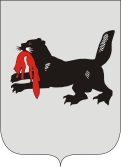 ИРКУТСКАЯ ОБЛАСТЬСЛЮДЯНСКАЯТЕРРИТОРИАЛЬНАЯ ИЗБИРАТЕЛЬНАЯ КОМИССИЯг. СлюдянкаО проведении сверки данных о членах резерва участковых избирательных комиссий избирательных участков № 1285 - 1304, № 1306 - 1312В соответствии со статьями 20, 22, 27 Федерального закона от 12 июня 2002 года № 67-ФЗ "Об  основных  гарантиях избирательных прав и права на участие в референдуме граждан Российской Федерации", в целях внесения актуальных сведений в Государственную автоматизированную систему Российской Федерации "Выборы" для решения задач, связанных с формированием участковых избирательных комиссий, резерва составов участковых комиссий, назначением нового члена участковой избирательной комиссии из резерва составов участковых комиссий, Слюдянская территориальная избирательная комиссияРЕШИЛА:1. Поручить членам Слюдянской территориальной избирательной комиссии с правом решающего голоса не позднее 31 июля 2021 года осуществить сверку данных о членах, включенных в резерв составов участковых избирательных комиссий избирательных участков № 1285 - 1304, № 1306 - 1312 в части паспортных данных, месте работе и адресе места жительства, контактных телефонах.2. Разместить настоящее решение на странице Слюдянской территориальной избирательной комиссии на едином интернет-портале территориальных избирательных комиссий Иркутской области.3. Контроль за исполнением настоящего решения поручить секретарю Слюдянской территориальной избирательной комиссии Н.Л. Титовой.Председатель Слюдянской территориальной избирательной комиссии									        Н.Л. ЛазареваСекретарь Слюдянской территориальной избирательной комиссии									           Н.Л. ТитоваР Е Ш Е Н И ЕР Е Ш Е Н И Е15 июля 2021 года№ 13/94